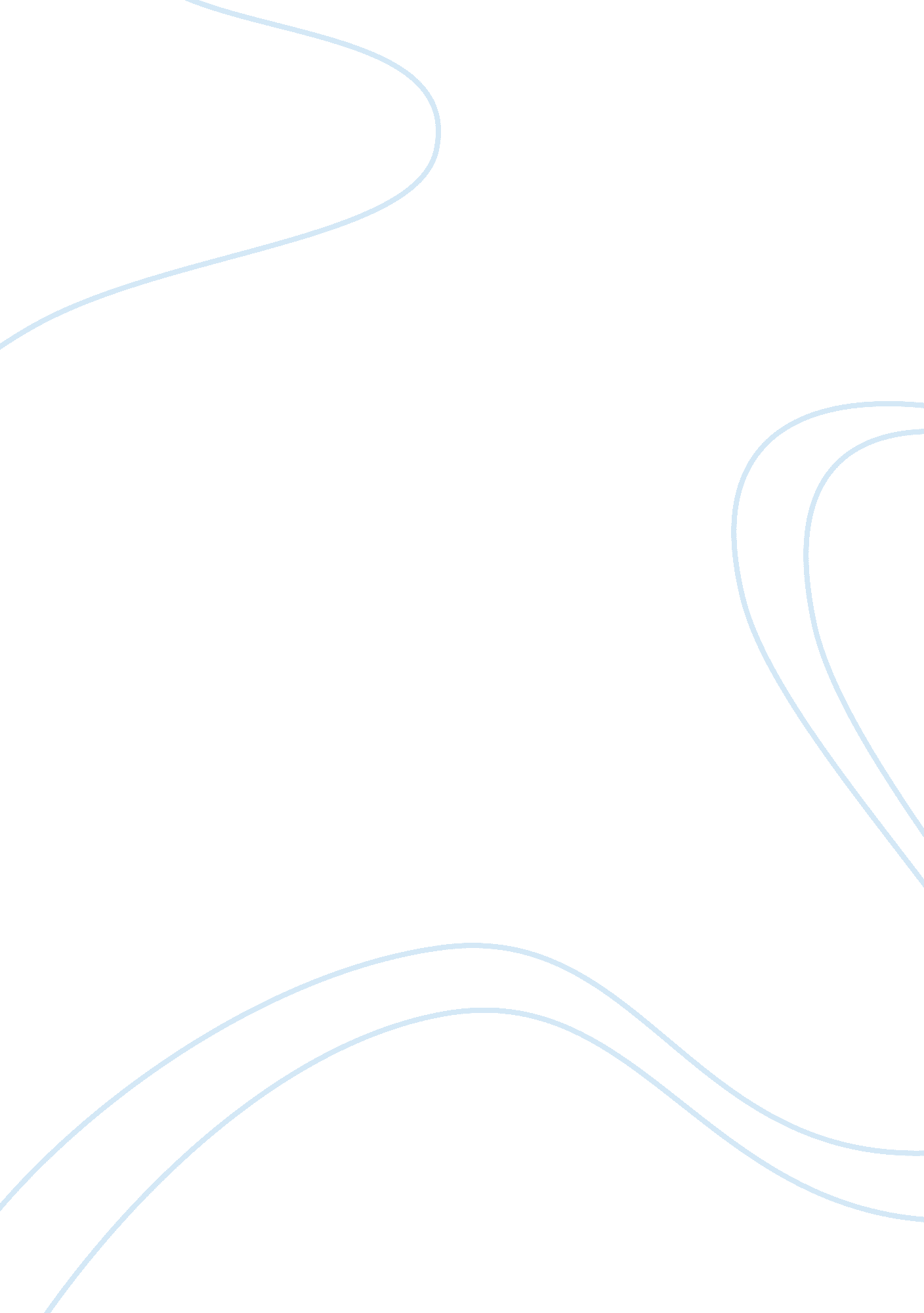 Eating disordersPsychology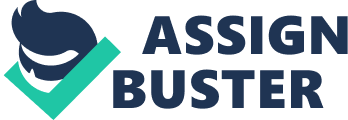 Scholarship Essay The field of psychology has been of great interest to me and I wish to pursue my career in the field of psychology. Psychology isa field which assists in the understanding of human nature and it further assists in providing a better knowledge with regard to the psychological disorders. My interest to study psychology was further strengthened owing to my sister’s psychological problem of anorexia. This close experience led me to analyze the importance of the knowledge in the subject of psychology. 
The condition of my sister provided me with a close picture of eating disorders and their impact on the lives of the families of the patients. My family had to go through a very difficult time owing to her condition. I assessed the fact that eating disorders are highly misunderstood and the diagnosis and treatment of these conditions is not handled very effectively. This has provided me with an inspiration to study psychology and specialize mainly in the subject of Eating Disorders. This is owing to the fact that I am truly dedicated to the field and wish to provide my contributions towards a better understanding of the eating disorders. 
I am very determined to complete my education in the best possible manner and learn the most from my educational experience. After the completion of my education, I wish to utilize my knowledge for the assistance of not only my own family but also for other families who are undergoing a difficult time due to the suffering of their loved ones. I assure you that I will use my learning in the right direction and prove to be a good psychologist. 